10/04/20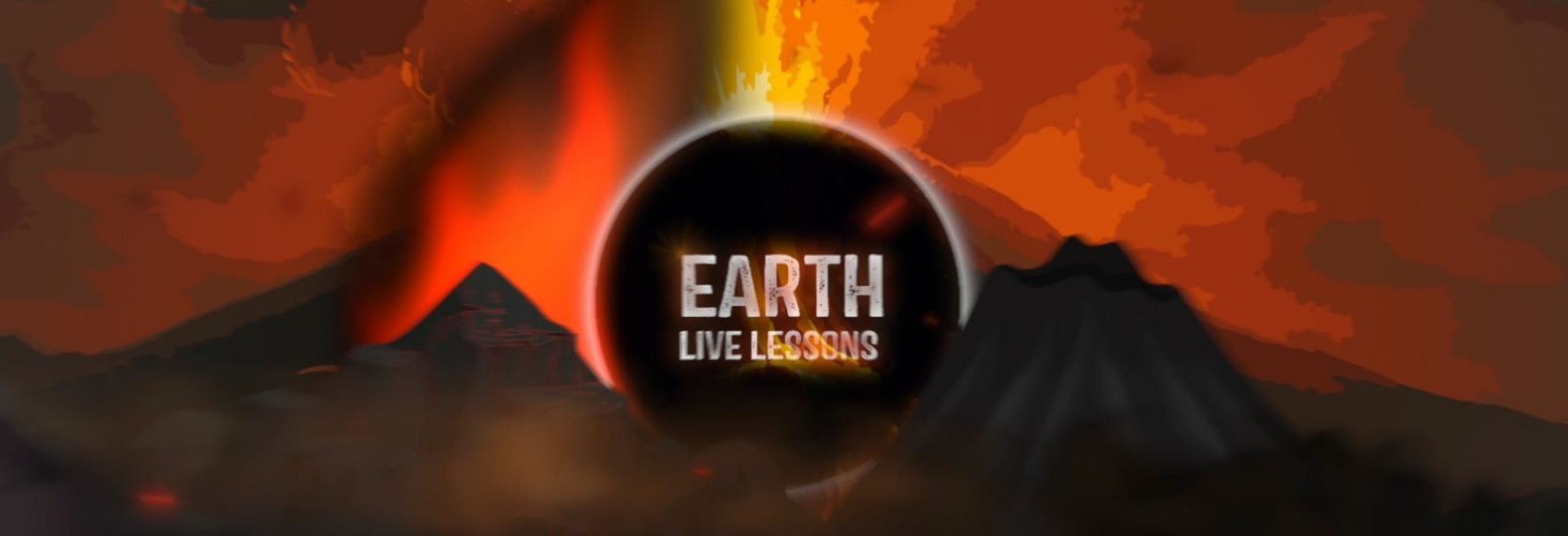 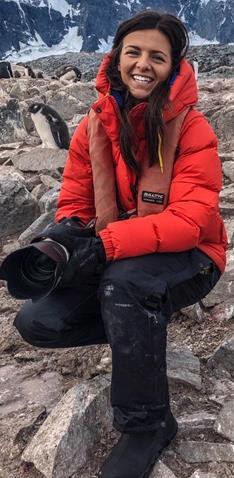 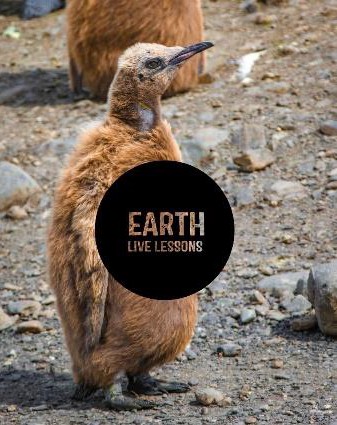 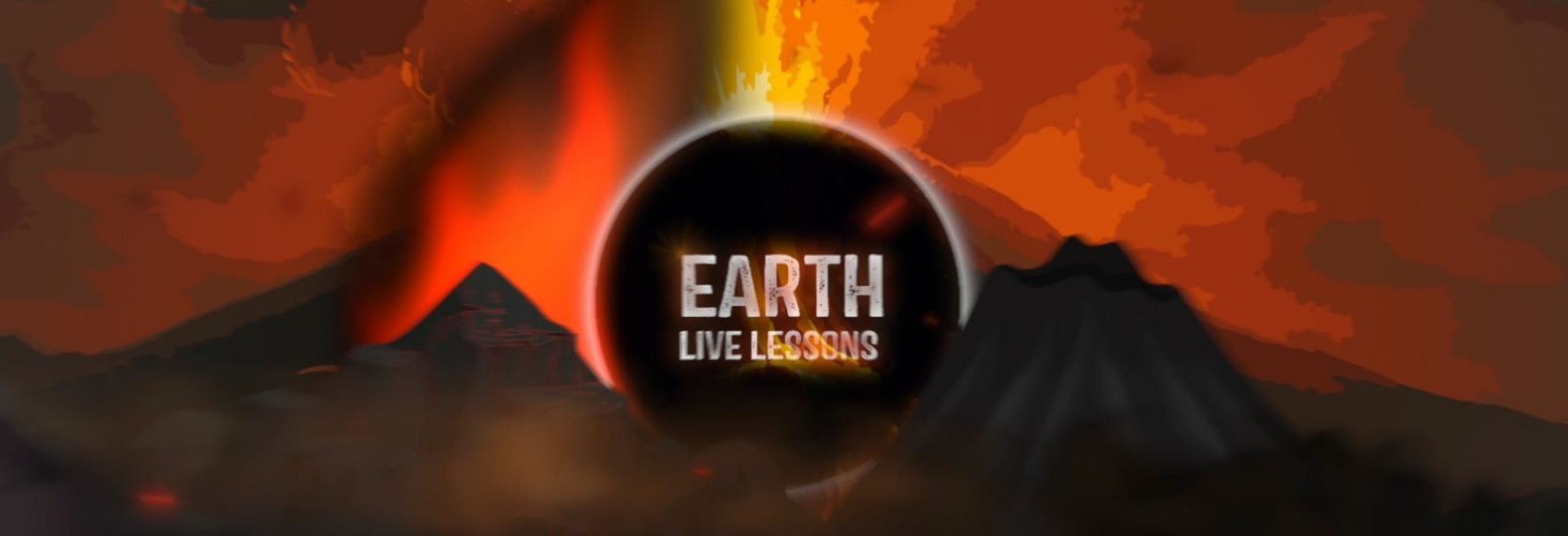 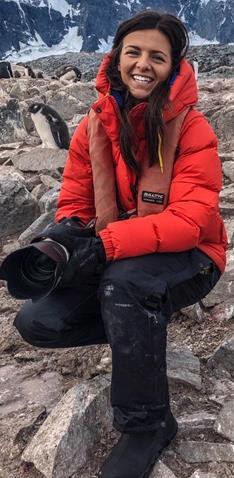 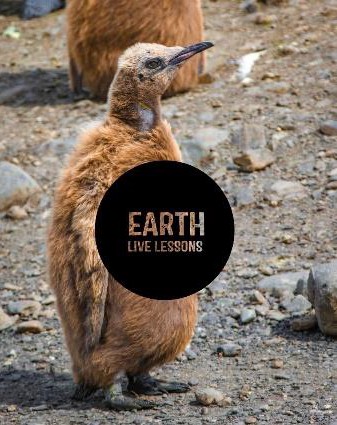 Jamie Coleman Antarctica and Albatross Key Stage 3&4Hi! Thank you for watching our Earth Live Lessons. I hope you are enjoying them.Now it is time to show what you know! Good luck  LizzieQ1. How many pairs of puffins can be found in the Farne Islands? (circle the correct answer)a) 30,000	b) 20,000	c) 5,000Q2. Where does the Arctic Tern spend the winter?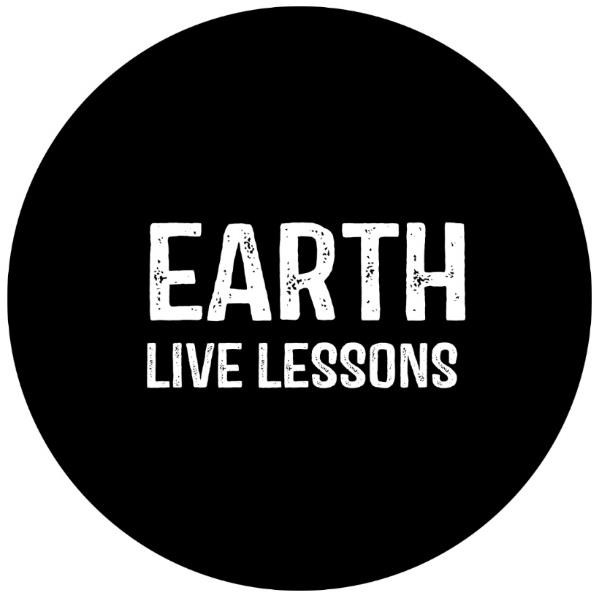 Follow me on:      @LizzieDalyWildlife	 @LizzieRDaly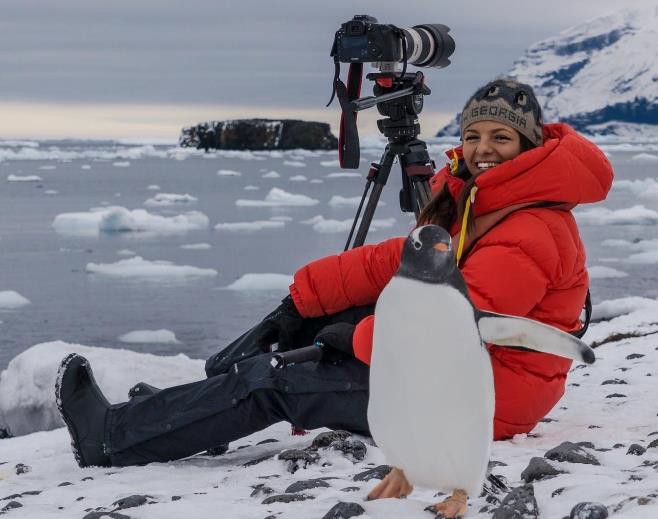 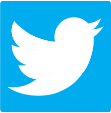 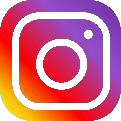 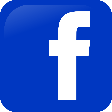 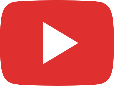 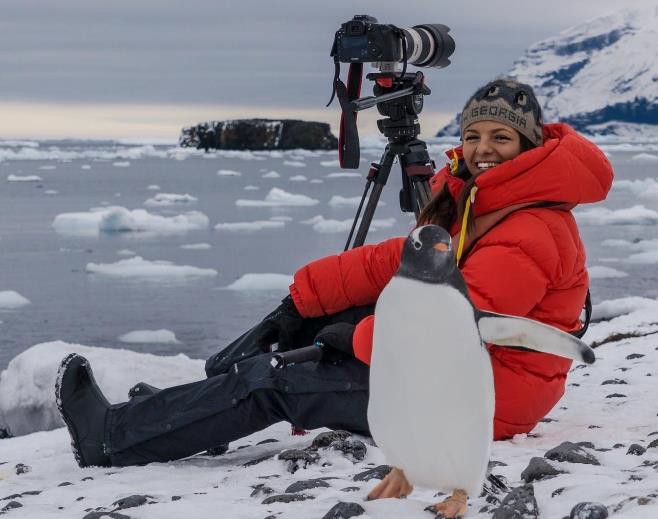 Q6. Briefly explain how an albatross can keeps its wings extended with very little effort.